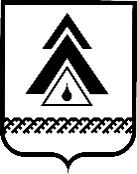 АДМИНИСТРАЦИЯ Нижневартовского РайонаХанты-Мансийского автономного округа – ЮгрыДЕПАРТАМЕНТ ФИНАНСОВП Р И К А Зот 19 февраля 2021 г.                                                                                         № 21г. Нижневартовск									О внесении изменений в приказ департамента финансов администрации района от 22.01.2021 № 12 «Об утверждении порядка учета департаментом финансов администрации Нижневартовского района бюджетных и денежных обязательств получателей средств бюджетаНижневартовского района»1. Внести изменения в приказ департамента финансов от 22.01.2021 № 12 «Об утверждении порядка учета департаментом финансов администрации Нижневартовского района бюджетных и денежных обязательств получателей средств бюджета Нижневартовского района»:1.1.  В подпункте «а» пункта 10 приложения к приказу:               - абзац 9 - исключить;                - абзац 10 – изложить в новой редакции: «соглашения (договора) о предоставлении из бюджета района, поселения субсидий юридическим лицам - производителям товаров (работ, услуг), некоммерческим организациям, не являющимся муниципальными учреждениями Нижневартовского района»;1.2. Приложение 3 к порядку изложить в новой редакции, согласно приложению.2. Настоящий Приказ вступает в силу с момента подписания и распространяется на правоотношения, возникшие с 01 января 2021 года.3. Контроль за выполнением Приказа возложить на начальника управления казначейского исполнения бюджета департамента финансов администрации района С.Л. Кокотееву.Директор департамента                                                                        М.А. Синева  Приложениек приказу департамента финансовадминистрации Нижневартовского районаот «19» февраля 2021 года № 21«Приложение 3к Порядку учета департаментом финансовадминистрации Нижневартовского района бюджетных и денежных обязательствполучателей средств бюджетаНижневартовского районаПЕРЕЧЕНЬДОКУМЕНТОВ, НА ОСНОВАНИИ КОТОРЫХ ВОЗНИКАЮТ БЮДЖЕТНЫЕОБЯЗАТЕЛЬСТВА ПОЛУЧАТЕЛЕЙ БЮДЖЕТНЫХ СРЕДСТВ НИЖНЕВАРТОВСКОГО РАЙОНА, И ДОКУМЕНТОВ, ПОДТВЕРЖДАЮЩИХ ВОЗНИКНОВЕНИЕ ДЕНЕЖНЫХОБЯЗАТЕЛЬСТВ ПОЛУЧАТЕЛЕЙ БЮДЖЕТНЫХ СРЕДСТВ НИЖНЕВАРТОВСКОГО РАЙОНА                                                                                                                                                            ».N п/пДокумент, на основании которого возникает бюджетное обязательство получателя бюджетных средств  Документ, подтверждающий возникновение денежного обязательства получателя бюджетных средств 1231.муниципальный контракт (договор), заключенный получателем бюджетных средств района и поселения на поставку товаров, выполнение работ, оказание услуг для обеспечения нужд Нижневартовского района, поселения, сведения о котором подлежат включению в определенный законодательством Российской Федерации о контрактной системе в сфере закупок товаров, работ, услуг для обеспечения государственных и муниципальных нужд реестр контрактов, заключенных заказчиками; муниципальный контракт (договор), заключенный получателем бюджетных средств района на поставку товаров, выполнение работ, оказание услуг, сведения о котором не подлежат включению в реестр контрактов; муниципальный контракт (договор), заключенный получателем средств бюджета поселения, на поставку товаров, выполнение работ, оказание услуг, сведения о котором не подлежат включению в реестр контрактов, заключенных на сумму, превышающую установленный Центральным банком Российской Федерации предельный размер расчетов наличными деньгами в Российской Федерации между юридическими лицами по одной сделке;муниципальный контракт (договор), заключенный муниципальным бюджетным учреждением района, поселения, на поставку товаров, выполнение работ, оказание услуг в части расходов, производимых за счет субсидий на иные цели, исполнительным документам и решениям налоговых органов;договор, заключенный муниципальным автономным учреждением, на поставку товаров, выполнение работ, оказание услуг, в части субсидий, не связанных с финансовым обеспечением выполнения муниципального задания, заключенных на сумму, превышающую установленный Центральным банком Российской Федерации предельный размер расчетов наличными деньгами в Российской Федерации между юридическими лицами по одной сделке.Акт о приемке выполненных работ1.муниципальный контракт (договор), заключенный получателем бюджетных средств района и поселения на поставку товаров, выполнение работ, оказание услуг для обеспечения нужд Нижневартовского района, поселения, сведения о котором подлежат включению в определенный законодательством Российской Федерации о контрактной системе в сфере закупок товаров, работ, услуг для обеспечения государственных и муниципальных нужд реестр контрактов, заключенных заказчиками; муниципальный контракт (договор), заключенный получателем бюджетных средств района на поставку товаров, выполнение работ, оказание услуг, сведения о котором не подлежат включению в реестр контрактов; муниципальный контракт (договор), заключенный получателем средств бюджета поселения, на поставку товаров, выполнение работ, оказание услуг, сведения о котором не подлежат включению в реестр контрактов, заключенных на сумму, превышающую установленный Центральным банком Российской Федерации предельный размер расчетов наличными деньгами в Российской Федерации между юридическими лицами по одной сделке;муниципальный контракт (договор), заключенный муниципальным бюджетным учреждением района, поселения, на поставку товаров, выполнение работ, оказание услуг в части расходов, производимых за счет субсидий на иные цели, исполнительным документам и решениям налоговых органов;договор, заключенный муниципальным автономным учреждением, на поставку товаров, выполнение работ, оказание услуг, в части субсидий, не связанных с финансовым обеспечением выполнения муниципального задания, заключенных на сумму, превышающую установленный Центральным банком Российской Федерации предельный размер расчетов наличными деньгами в Российской Федерации между юридическими лицами по одной сделке.Акт об оказании услуг1.муниципальный контракт (договор), заключенный получателем бюджетных средств района и поселения на поставку товаров, выполнение работ, оказание услуг для обеспечения нужд Нижневартовского района, поселения, сведения о котором подлежат включению в определенный законодательством Российской Федерации о контрактной системе в сфере закупок товаров, работ, услуг для обеспечения государственных и муниципальных нужд реестр контрактов, заключенных заказчиками; муниципальный контракт (договор), заключенный получателем бюджетных средств района на поставку товаров, выполнение работ, оказание услуг, сведения о котором не подлежат включению в реестр контрактов; муниципальный контракт (договор), заключенный получателем средств бюджета поселения, на поставку товаров, выполнение работ, оказание услуг, сведения о котором не подлежат включению в реестр контрактов, заключенных на сумму, превышающую установленный Центральным банком Российской Федерации предельный размер расчетов наличными деньгами в Российской Федерации между юридическими лицами по одной сделке;муниципальный контракт (договор), заключенный муниципальным бюджетным учреждением района, поселения, на поставку товаров, выполнение работ, оказание услуг в части расходов, производимых за счет субсидий на иные цели, исполнительным документам и решениям налоговых органов;договор, заключенный муниципальным автономным учреждением, на поставку товаров, выполнение работ, оказание услуг, в части субсидий, не связанных с финансовым обеспечением выполнения муниципального задания, заключенных на сумму, превышающую установленный Центральным банком Российской Федерации предельный размер расчетов наличными деньгами в Российской Федерации между юридическими лицами по одной сделке.Акт приема-передачи1.муниципальный контракт (договор), заключенный получателем бюджетных средств района и поселения на поставку товаров, выполнение работ, оказание услуг для обеспечения нужд Нижневартовского района, поселения, сведения о котором подлежат включению в определенный законодательством Российской Федерации о контрактной системе в сфере закупок товаров, работ, услуг для обеспечения государственных и муниципальных нужд реестр контрактов, заключенных заказчиками; муниципальный контракт (договор), заключенный получателем бюджетных средств района на поставку товаров, выполнение работ, оказание услуг, сведения о котором не подлежат включению в реестр контрактов; муниципальный контракт (договор), заключенный получателем средств бюджета поселения, на поставку товаров, выполнение работ, оказание услуг, сведения о котором не подлежат включению в реестр контрактов, заключенных на сумму, превышающую установленный Центральным банком Российской Федерации предельный размер расчетов наличными деньгами в Российской Федерации между юридическими лицами по одной сделке;муниципальный контракт (договор), заключенный муниципальным бюджетным учреждением района, поселения, на поставку товаров, выполнение работ, оказание услуг в части расходов, производимых за счет субсидий на иные цели, исполнительным документам и решениям налоговых органов;договор, заключенный муниципальным автономным учреждением, на поставку товаров, выполнение работ, оказание услуг, в части субсидий, не связанных с финансовым обеспечением выполнения муниципального задания, заключенных на сумму, превышающую установленный Центральным банком Российской Федерации предельный размер расчетов наличными деньгами в Российской Федерации между юридическими лицами по одной сделке.Справка-расчет или иной документ, являющийся основанием для оплаты неустойки1.муниципальный контракт (договор), заключенный получателем бюджетных средств района и поселения на поставку товаров, выполнение работ, оказание услуг для обеспечения нужд Нижневартовского района, поселения, сведения о котором подлежат включению в определенный законодательством Российской Федерации о контрактной системе в сфере закупок товаров, работ, услуг для обеспечения государственных и муниципальных нужд реестр контрактов, заключенных заказчиками; муниципальный контракт (договор), заключенный получателем бюджетных средств района на поставку товаров, выполнение работ, оказание услуг, сведения о котором не подлежат включению в реестр контрактов; муниципальный контракт (договор), заключенный получателем средств бюджета поселения, на поставку товаров, выполнение работ, оказание услуг, сведения о котором не подлежат включению в реестр контрактов, заключенных на сумму, превышающую установленный Центральным банком Российской Федерации предельный размер расчетов наличными деньгами в Российской Федерации между юридическими лицами по одной сделке;муниципальный контракт (договор), заключенный муниципальным бюджетным учреждением района, поселения, на поставку товаров, выполнение работ, оказание услуг в части расходов, производимых за счет субсидий на иные цели, исполнительным документам и решениям налоговых органов;договор, заключенный муниципальным автономным учреждением, на поставку товаров, выполнение работ, оказание услуг, в части субсидий, не связанных с финансовым обеспечением выполнения муниципального задания, заключенных на сумму, превышающую установленный Центральным банком Российской Федерации предельный размер расчетов наличными деньгами в Российской Федерации между юридическими лицами по одной сделке.Счет1.муниципальный контракт (договор), заключенный получателем бюджетных средств района и поселения на поставку товаров, выполнение работ, оказание услуг для обеспечения нужд Нижневартовского района, поселения, сведения о котором подлежат включению в определенный законодательством Российской Федерации о контрактной системе в сфере закупок товаров, работ, услуг для обеспечения государственных и муниципальных нужд реестр контрактов, заключенных заказчиками; муниципальный контракт (договор), заключенный получателем бюджетных средств района на поставку товаров, выполнение работ, оказание услуг, сведения о котором не подлежат включению в реестр контрактов; муниципальный контракт (договор), заключенный получателем средств бюджета поселения, на поставку товаров, выполнение работ, оказание услуг, сведения о котором не подлежат включению в реестр контрактов, заключенных на сумму, превышающую установленный Центральным банком Российской Федерации предельный размер расчетов наличными деньгами в Российской Федерации между юридическими лицами по одной сделке;муниципальный контракт (договор), заключенный муниципальным бюджетным учреждением района, поселения, на поставку товаров, выполнение работ, оказание услуг в части расходов, производимых за счет субсидий на иные цели, исполнительным документам и решениям налоговых органов;договор, заключенный муниципальным автономным учреждением, на поставку товаров, выполнение работ, оказание услуг, в части субсидий, не связанных с финансовым обеспечением выполнения муниципального задания, заключенных на сумму, превышающую установленный Центральным банком Российской Федерации предельный размер расчетов наличными деньгами в Российской Федерации между юридическими лицами по одной сделке.Счет-фактура1.муниципальный контракт (договор), заключенный получателем бюджетных средств района и поселения на поставку товаров, выполнение работ, оказание услуг для обеспечения нужд Нижневартовского района, поселения, сведения о котором подлежат включению в определенный законодательством Российской Федерации о контрактной системе в сфере закупок товаров, работ, услуг для обеспечения государственных и муниципальных нужд реестр контрактов, заключенных заказчиками; муниципальный контракт (договор), заключенный получателем бюджетных средств района на поставку товаров, выполнение работ, оказание услуг, сведения о котором не подлежат включению в реестр контрактов; муниципальный контракт (договор), заключенный получателем средств бюджета поселения, на поставку товаров, выполнение работ, оказание услуг, сведения о котором не подлежат включению в реестр контрактов, заключенных на сумму, превышающую установленный Центральным банком Российской Федерации предельный размер расчетов наличными деньгами в Российской Федерации между юридическими лицами по одной сделке;муниципальный контракт (договор), заключенный муниципальным бюджетным учреждением района, поселения, на поставку товаров, выполнение работ, оказание услуг в части расходов, производимых за счет субсидий на иные цели, исполнительным документам и решениям налоговых органов;договор, заключенный муниципальным автономным учреждением, на поставку товаров, выполнение работ, оказание услуг, в части субсидий, не связанных с финансовым обеспечением выполнения муниципального задания, заключенных на сумму, превышающую установленный Центральным банком Российской Федерации предельный размер расчетов наличными деньгами в Российской Федерации между юридическими лицами по одной сделке.Товарная накладная1.муниципальный контракт (договор), заключенный получателем бюджетных средств района и поселения на поставку товаров, выполнение работ, оказание услуг для обеспечения нужд Нижневартовского района, поселения, сведения о котором подлежат включению в определенный законодательством Российской Федерации о контрактной системе в сфере закупок товаров, работ, услуг для обеспечения государственных и муниципальных нужд реестр контрактов, заключенных заказчиками; муниципальный контракт (договор), заключенный получателем бюджетных средств района на поставку товаров, выполнение работ, оказание услуг, сведения о котором не подлежат включению в реестр контрактов; муниципальный контракт (договор), заключенный получателем средств бюджета поселения, на поставку товаров, выполнение работ, оказание услуг, сведения о котором не подлежат включению в реестр контрактов, заключенных на сумму, превышающую установленный Центральным банком Российской Федерации предельный размер расчетов наличными деньгами в Российской Федерации между юридическими лицами по одной сделке;муниципальный контракт (договор), заключенный муниципальным бюджетным учреждением района, поселения, на поставку товаров, выполнение работ, оказание услуг в части расходов, производимых за счет субсидий на иные цели, исполнительным документам и решениям налоговых органов;договор, заключенный муниципальным автономным учреждением, на поставку товаров, выполнение работ, оказание услуг, в части субсидий, не связанных с финансовым обеспечением выполнения муниципального задания, заключенных на сумму, превышающую установленный Центральным банком Российской Федерации предельный размер расчетов наличными деньгами в Российской Федерации между юридическими лицами по одной сделке.Универсальный передаточный документ1.муниципальный контракт (договор), заключенный получателем бюджетных средств района и поселения на поставку товаров, выполнение работ, оказание услуг для обеспечения нужд Нижневартовского района, поселения, сведения о котором подлежат включению в определенный законодательством Российской Федерации о контрактной системе в сфере закупок товаров, работ, услуг для обеспечения государственных и муниципальных нужд реестр контрактов, заключенных заказчиками; муниципальный контракт (договор), заключенный получателем бюджетных средств района на поставку товаров, выполнение работ, оказание услуг, сведения о котором не подлежат включению в реестр контрактов; муниципальный контракт (договор), заключенный получателем средств бюджета поселения, на поставку товаров, выполнение работ, оказание услуг, сведения о котором не подлежат включению в реестр контрактов, заключенных на сумму, превышающую установленный Центральным банком Российской Федерации предельный размер расчетов наличными деньгами в Российской Федерации между юридическими лицами по одной сделке;муниципальный контракт (договор), заключенный муниципальным бюджетным учреждением района, поселения, на поставку товаров, выполнение работ, оказание услуг в части расходов, производимых за счет субсидий на иные цели, исполнительным документам и решениям налоговых органов;договор, заключенный муниципальным автономным учреждением, на поставку товаров, выполнение работ, оказание услуг, в части субсидий, не связанных с финансовым обеспечением выполнения муниципального задания, заключенных на сумму, превышающую установленный Центральным банком Российской Федерации предельный размер расчетов наличными деньгами в Российской Федерации между юридическими лицами по одной сделке.Платежное поручение1.муниципальный контракт (договор), заключенный получателем бюджетных средств района и поселения на поставку товаров, выполнение работ, оказание услуг для обеспечения нужд Нижневартовского района, поселения, сведения о котором подлежат включению в определенный законодательством Российской Федерации о контрактной системе в сфере закупок товаров, работ, услуг для обеспечения государственных и муниципальных нужд реестр контрактов, заключенных заказчиками; муниципальный контракт (договор), заключенный получателем бюджетных средств района на поставку товаров, выполнение работ, оказание услуг, сведения о котором не подлежат включению в реестр контрактов; муниципальный контракт (договор), заключенный получателем средств бюджета поселения, на поставку товаров, выполнение работ, оказание услуг, сведения о котором не подлежат включению в реестр контрактов, заключенных на сумму, превышающую установленный Центральным банком Российской Федерации предельный размер расчетов наличными деньгами в Российской Федерации между юридическими лицами по одной сделке;муниципальный контракт (договор), заключенный муниципальным бюджетным учреждением района, поселения, на поставку товаров, выполнение работ, оказание услуг в части расходов, производимых за счет субсидий на иные цели, исполнительным документам и решениям налоговых органов;договор, заключенный муниципальным автономным учреждением, на поставку товаров, выполнение работ, оказание услуг, в части субсидий, не связанных с финансовым обеспечением выполнения муниципального задания, заключенных на сумму, превышающую установленный Центральным банком Российской Федерации предельный размер расчетов наличными деньгами в Российской Федерации между юридическими лицами по одной сделке.Иной документ, подтверждающий возникновение денежного обязательства согласно муниципальному контракту.2.Соглашение о предоставлении из бюджета района бюджету поселения района субсидии, иного межбюджетного трансфертаГрафик перечисления, предусмотренный соглашением о предоставлении субсидии, иного межбюджетного трансферта2.Соглашение о предоставлении из бюджета района бюджету поселения района субсидии, иного межбюджетного трансфертаИнформация к платежному поручению на перечисление субсидий, иного межбюджетного трансферта из бюджета района бюджету поселения района субсидии, иного межбюджетного трансферта под фактическую потребность2.Соглашение о предоставлении из бюджета района бюджету поселения района субсидии, иного межбюджетного трансфертаПлатежное поручение 3.Соглашение (договор) о предоставлении бюджетному и автономному учреждению субсидии на иные целиПлатежное поручение3.Соглашение (договор) о предоставлении бюджетному и автономному учреждению субсидии на иные целиГрафик перечисления, предусмотренный соглашением о предоставлении субсидии4.Соглашение (договор) о предоставлении из бюджета района, поселения субсидий юридическим лицам - производителям товаров (работ, услуг), некоммерческим организациям, не являющимся муниципальными учреждениями Нижневартовского районаАкт о приемке выполненных работ 4.Соглашение (договор) о предоставлении из бюджета района, поселения субсидий юридическим лицам - производителям товаров (работ, услуг), некоммерческим организациям, не являющимся муниципальными учреждениями Нижневартовского районаАкт об оказании услуг 4.Соглашение (договор) о предоставлении из бюджета района, поселения субсидий юридическим лицам - производителям товаров (работ, услуг), некоммерческим организациям, не являющимся муниципальными учреждениями Нижневартовского районаАкт приема-передачи 4.Соглашение (договор) о предоставлении из бюджета района, поселения субсидий юридическим лицам - производителям товаров (работ, услуг), некоммерческим организациям, не являющимся муниципальными учреждениями Нижневартовского районаСчет4.Соглашение (договор) о предоставлении из бюджета района, поселения субсидий юридическим лицам - производителям товаров (работ, услуг), некоммерческим организациям, не являющимся муниципальными учреждениями Нижневартовского районаСчет - фактура4.Соглашение (договор) о предоставлении из бюджета района, поселения субсидий юридическим лицам - производителям товаров (работ, услуг), некоммерческим организациям, не являющимся муниципальными учреждениями Нижневартовского районаСправка-расчет или иной документ, являющийся основанием для оплаты неустойки4.Соглашение (договор) о предоставлении из бюджета района, поселения субсидий юридическим лицам - производителям товаров (работ, услуг), некоммерческим организациям, не являющимся муниципальными учреждениями Нижневартовского районаПлатежное поручение4.Соглашение (договор) о предоставлении из бюджета района, поселения субсидий юридическим лицам - производителям товаров (работ, услуг), некоммерческим организациям, не являющимся муниципальными учреждениями Нижневартовского районаИной документ5.Соглашение (договор) о предоставлении грантов в форме субсидий юридическому лицу, индивидуальному предпринимателю или физическому лицу, условиями предоставления которых не установлено требование о последующем подтверждении их использованияПлатежное поручение5.Соглашение (договор) о предоставлении грантов в форме субсидий юридическому лицу, индивидуальному предпринимателю или физическому лицу, условиями предоставления которых не установлено требование о последующем подтверждении их использованияРешение главного распорядителя средств бюджета о предоставлении грантов в форме субсидий.5.Соглашение (договор) о предоставлении грантов в форме субсидий юридическому лицу, индивидуальному предпринимателю или физическому лицу, условиями предоставления которых не установлено требование о последующем подтверждении их использованияИной документ.6.Исполнительный документ (исполнительный лист, судебный приказ)Информация о дате ежемесячной выплаты по исполнительному документу, предусматривающему выплаты периодического характера6.Исполнительный документ (исполнительный лист, судебный приказ)Исполнительный документ6.Исполнительный документ (исполнительный лист, судебный приказ)Уведомление о поступлении исполнительного документа6.Исполнительный документ (исполнительный лист, судебный приказ)Платежное поручение6.Исполнительный документ (исполнительный лист, судебный приказ)Иной документ7.Решение налогового органа о взыскании налога, сбора, пеней и штрафовРешение налогового органа7.Решение налогового органа о взыскании налога, сбора, пеней и штрафовПлатежное поручение7.Решение налогового органа о взыскании налога, сбора, пеней и штрафов              Уведомление о поступлении решения налогового органа7.Решение налогового органа о взыскании налога, сбора, пеней и штрафовИной документ8.Иной документ, в соответствии с которым возникает бюджетное обязательство.Первичные учетные документы (без предоставления в Управление казначейства) 8.Иной документ, в соответствии с которым возникает бюджетное обязательство.Платежное поручение